FAJUYITAN AYOOLA PRECIOUS16/SCI14/004GEOLOGY CSC 2011ST ASSIGNMENT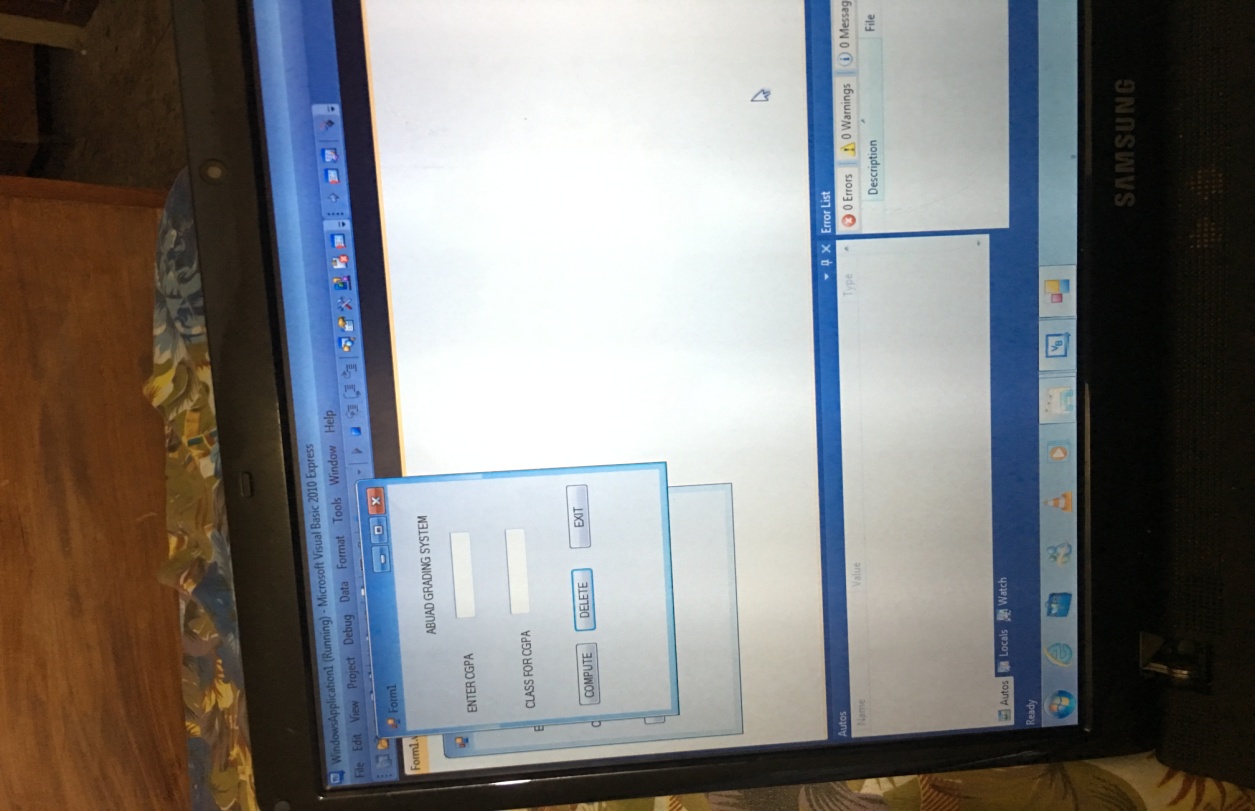 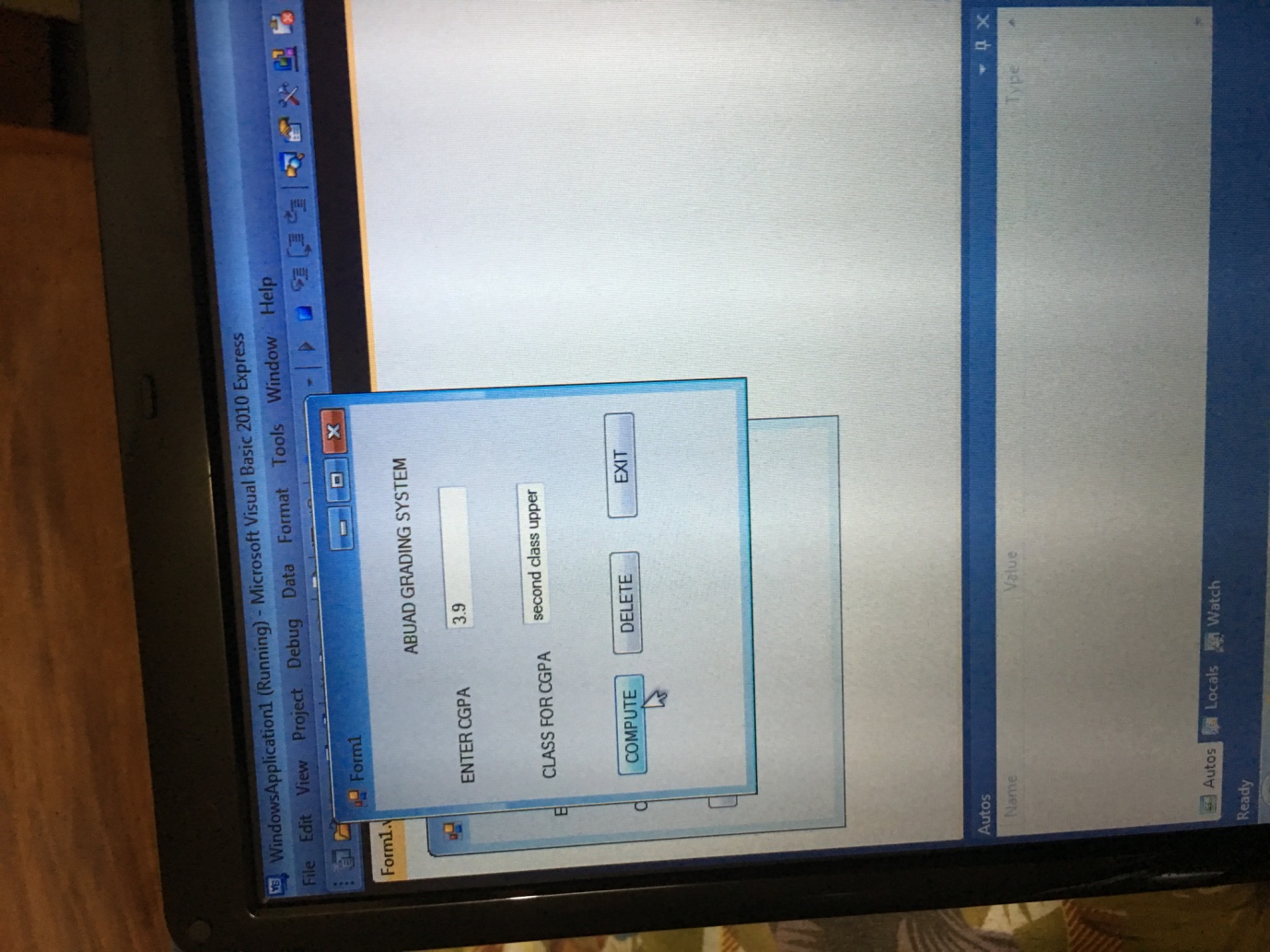 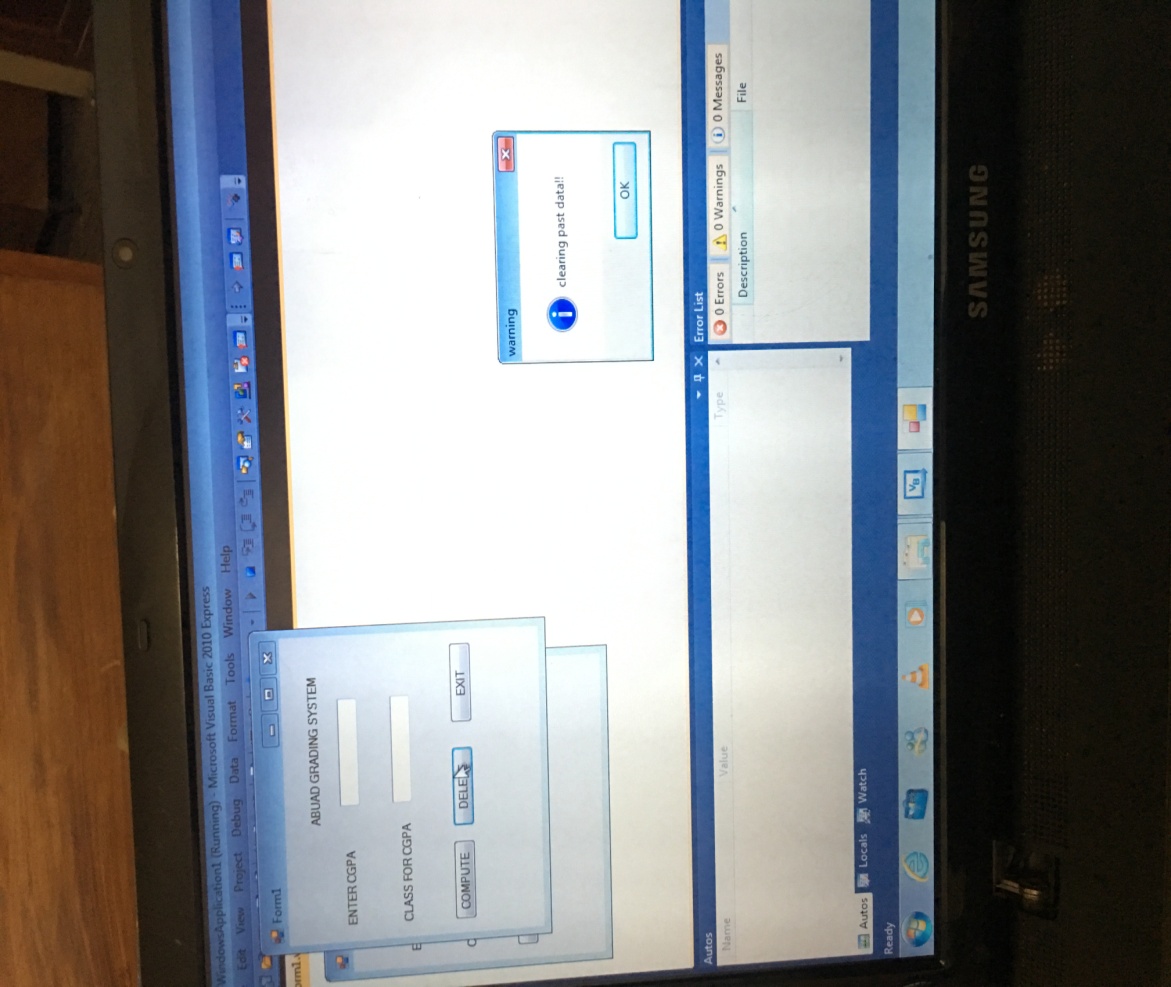 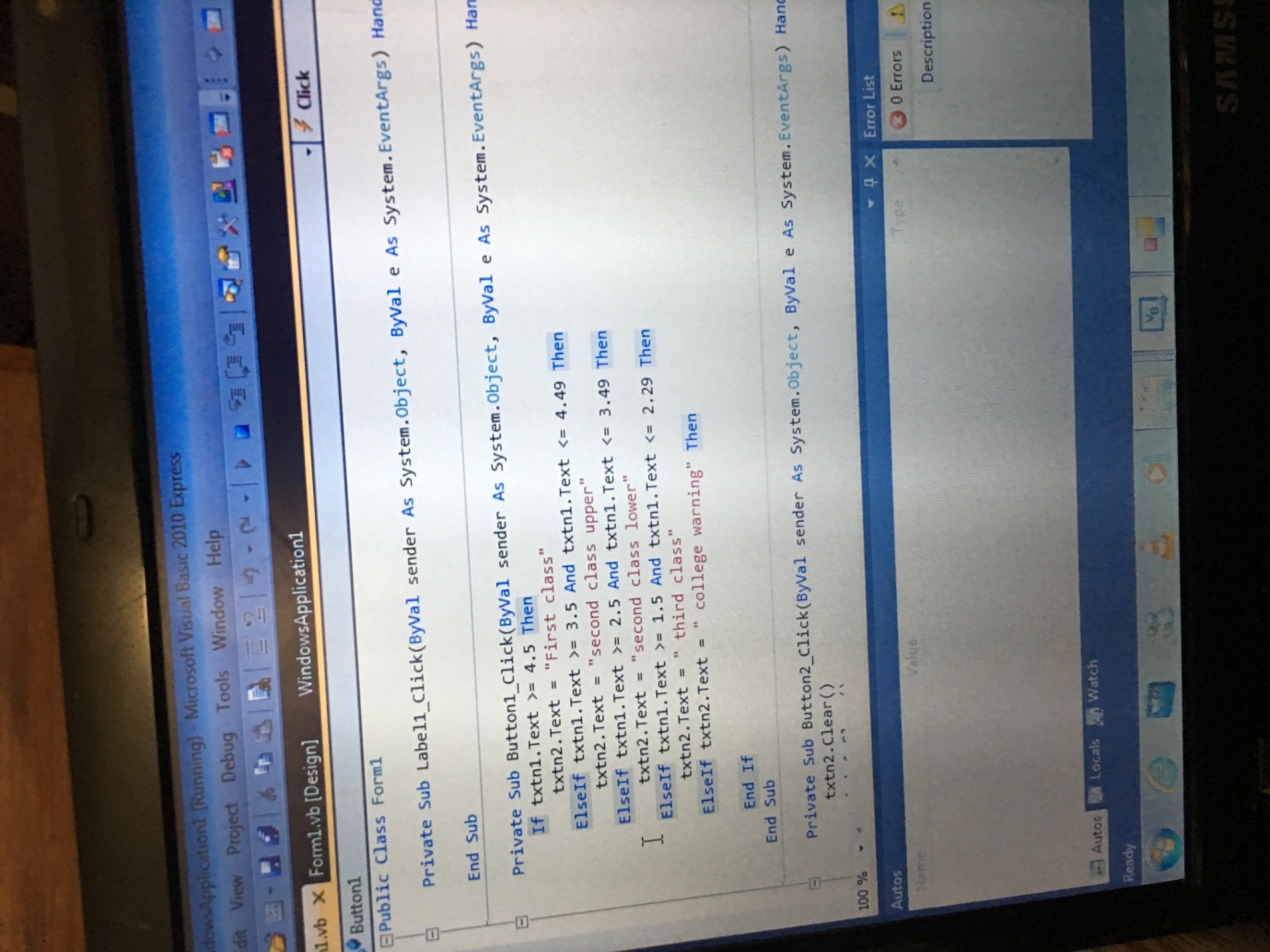 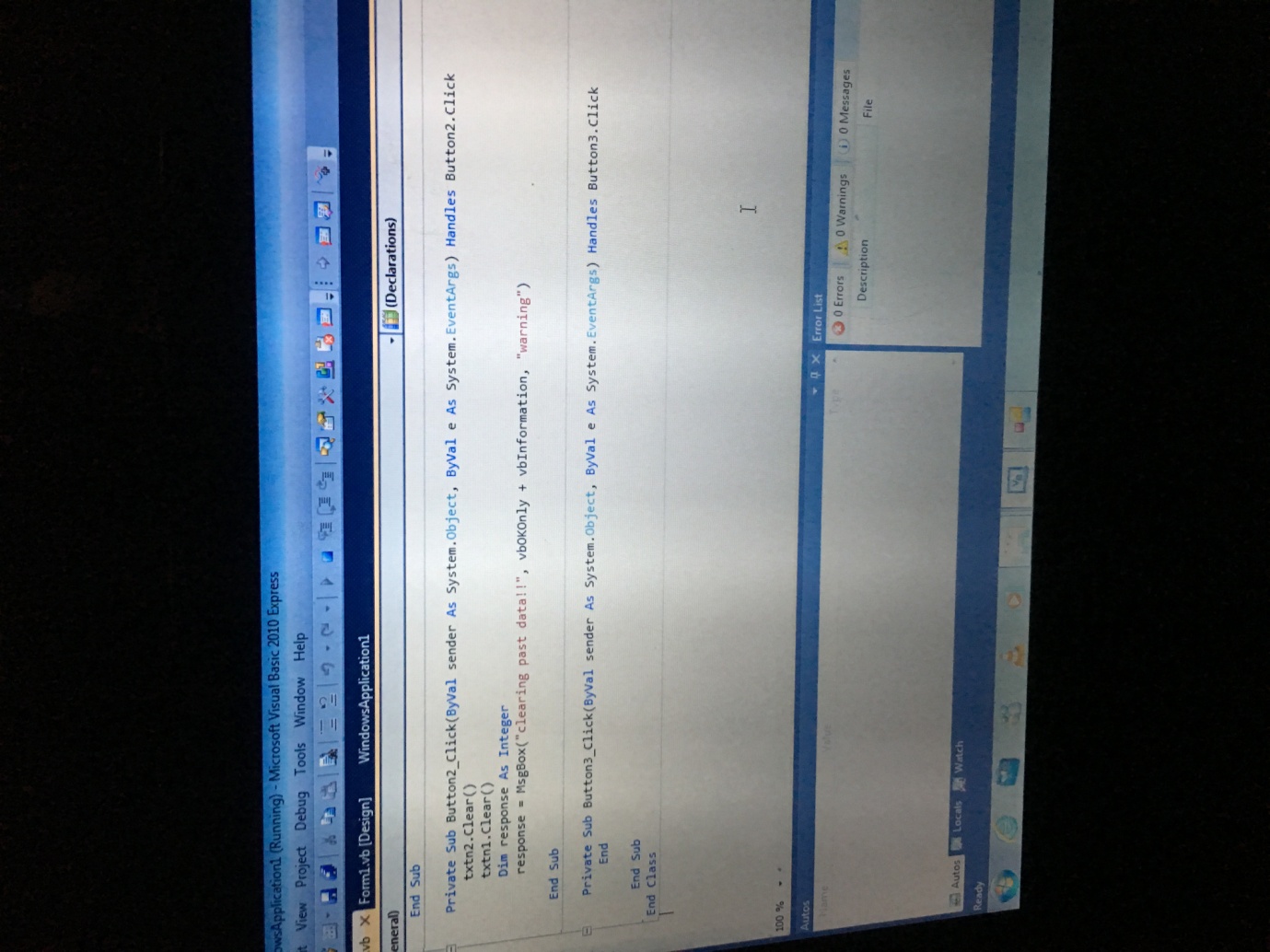 